На основу члана 40. Правилника о начину обављања послова јавних набавки број 014-110-00-0004/22-01 од 19.10.2022. године, службеник за јавне набавке доставља:ПОЗИВ ЗА ПОДНОШЕЊЕ ПОНУДА(набавка без примене Закона о јавним набавкама)за набавку интерни број 29 за 2023. годинуназив Израда Акта о процени ризика 	Молимо да вашу понуду доставите у складу са следећим:1. Рок за достављање понуде: 16.08.2023. године до 09.00 часова. Понуда се сматра благовременом уколико је примљена од стране Агенције за спречавање корупције (у даљем тексту: Наручилац) до назначеног датума и часа; 3. Начин достављања: електронском поштом, на имејл адресу контакт особе;4. Обавезни елементи понуде: попуњен и потписани образац понуде, као и изјава о испуњености критеријума за квалитативни избор привредног субјекта (документа у прилогу позива);5. Критеријум за оцењивање најповољније понуде: Најнижа (укупна) понуђена цена без ПДВ-а. Уколико две или више понуда имају исту (укупну) понуђену цену, као најповољнија биће изабрана понуда оног понуђача који је понудио краћи рок реализације. Уколико ни након примене горе наведеног резервног елемента критеријума није могуће одредити најповољнију понуду, Наручилац ће наруџбеницу о набавци издати понуђачу који буде извучен путем жреба;6. Важност понуде: не краће од 30 дана од истека рока за достављање понуда;7. Особа за контакт: Владимир Рацковић, имејл: nabavke@acas.rs;8. Рок за издавање наруџбенице (оквирно): до седам дана од дана протека рока за достављање понуда.9. Спецификација предметне набавке је следећа:Израда Акта о процени ризика у вези извођења радова на систему видео надзора и систему за контролу приступа. Процена ризика се односи на заштиту лица, имовине и пословања са планом обезбеђења;  Услуга која је предмет набавке спроводи се за пословни објекат Агенције за спречавање корупције у Београду, Улица царице Милице 1, осам спратова, површине 1.820,35м2;Рок за реализацију услуге: до 45 дана од дана издавања наруџбенице; Обилазак објекта: заинтересовани привредни субјекти могу најкасније два дана пре истека рока за подношење понуда, поднети писани захтев за увид у пословни објекат Наручиоца. Писани захтев за обиласком објекта подноси се на имејл адресу: nabavke@acas.rs. Након пријема захтева, Наручилац ће послати обавештење о тачном датуму, времену, као и контакт особи Наручиоца задуженој за обезбеђивање увида, а који ће бити омогућен најкасније један дан пре истека рока за подношење понуда. Увид у пословни објекат није обавезан и не представља елиминациони услов за прихватљивост понуде, али је пожељан из разлога припремања и достављања адекватне понуде од стране понуђача (накнадне корекције понуђене цене нису дозвољене);Акт о процени ризика: доставља се Наручиоцу у писаној форми на адресу Царице Милице 1, Београд, као и електронским путем, на имејл адресу која ће бити одређена у наруџбеници, а након спроведеног поступка набавке.	Изабрани привредни субјект дужан је обезбедити поверљивост информација, до којих дође у току реализације услуге која је предмет набавке. 	Све размењене информације и доступни подаци, а у току реализације предметне услуге, сматрају се поверљивим, те ниједна страна неће без сагласности друге саопштити, предати или на било који начин учинити доступним податке трећим лицима, осим лицима и органима у Републици Србији у мери у којој је то потребно за извршење посла и у границама у којима то захтевају закони и прописи. 	Изабрани привредни субјект у обавези је да предметну услугу изврши квалитетно, у свему према правилима струке и преузима потпуну одговорност за квалитет реализоване услуге. Обавеза изабраног привредног субјекта је да без одлагања, а најкасније у року од 48 сати, поступи по евентуалним примедбама Наручиоца у погледу недостатака на име квалитета реализованог предмета набавке. НАПОМЕНА: Понуде које пристигну после времена датог у позиву за достављање понуда неће се узимати у разматрање. Наручилац ће одбити понуду која је неблаговремена и неприхватљива.ОБРАЗАЦ ПОНУДЕПонуда бр. ________________ од __________________ за набавку интерни број 29/23 – Израда Акта о процени ризика. Понуда обухвата испуњење свих тражених елемената у складу са техничком спецификацијом за предметну набавку.У складу са позивом за подношење понуде за набавку Израде Акта о процени ризика, дајемо понуду како следи: У осенчена поља унети понуђене вредности у динарима, у складу са спецификацијом набавке; Понуђена цена треба да обухвати све зависне трошкове које понуђач има у реализацију предметне набавке; Период важења наруџбенице је најдуже 90 дана од дана издавања.Критеријум за избор најповољније понуде је укупно понуђена цена без ПДВ-а.Рок важења понуде (уписати): _______________ (не краће од 30 дана); Рок за реализацију услуге (уписати): _______________ (не дуже од 45 дана од дана издавања наруџбенице);Рок плаћања (уписати): _______________ (не краће од 15 и не дуже од 45 дана од дана пријема правилно испостављене електронске фактуре, а након реализације услуге која је предмет набавке). ИЗЈАВА О ИСПУЊЕНОСТИ КРИТЕРИЈУМА ЗА КВАЛИТАТИВНИ ИЗБОР ПРИВРЕДНОГ СУБЈЕКТАПОТВРЂУЈЕМ под пуном материјалном и кривичном одговорношћу, као одговорно лице привредног субјекта _________________________________________________ [навести назив понуђача] да не постоје основи за искључење на основу члана 111. Закона о јавним набавкама („Службени гласник РС”, број 91/19, у даљем тексту: Закон)  у поступку набавке број 29/23, чији је предмет набавка услуга – Израда Акта о процени ризика у вези извођења радова на систему видео надзора и систему за контролу приступа, и то:1. Привредни субјект и његов законски заступник у периоду од претходних пет година од дана истека рока за подношење понуда, није правоснажно осуђен, осим ако правоснажном пресудом није утврђен други период забране учешћа у поступку јавне набавке, за:	1) кривично дело које је извршило као члан организоване криминалне групе и кривично дело удруживање ради вршења кривичних дела;	2) кривично дело злоупотребе положаја одговорног лица, кривично дело злоупотребе у вези са јавном набавком, кривично дело примања мита у обављању привредне делатности, кривично дело давања мита у обављању привредне делатности, кривично дело злоупотребе службеног положаја, кривично дело трговине утицајем, кривично дело примања мита и кривично дело давања мита, кривично дело преваре, кривично дело неоснованог добијања и коришћења кредита и друге погодности, кривично дело преваре у обављању привредне делатности и кривично дело пореске утаје, кривично дело тероризма, кривично дело јавног подстицања на извршење терористичких дела, кривично дело врбовања и обучавања за вршење терористичких дела и кривично дело терористичког удруживања, кривично дело прања новца, кривично дело финансирања тероризма, кривично дело трговине људима и кривично дело заснивања ропског односа и превоза лица у ропском односу.2. Привредни субјект је измирио доспеле порезе и доприносе за обавезно социјално осигурање или му је обавезујућим споразумом или решењем, у складу са посебним прописом, одобрено одлагање плаћања дуга, укључујући све настале камате и новчане казне.3. Привредни субјект у периоду од претходне две године од дана истека рока за подношење понуда није повредио обавезе у области заштите животне средине, социјалног и радног права, укључујући колективне уговоре, а нарочито исплату уговорене зараде или других обавезних исплата, укључујући и обавезе у складу са одредбама међународних конвенција.4. Не постоји сукоб интереса, у смислу овог Закона, који не може да се отклони другим мерама.5. Привредни субјект није покушао да изврши непримерен утицај на поступак одлучивања Наручиоца или дошао до поверљивих података који би могли да му омогуће предност у поступку набавке или доставио обмањујуће податке који могу да утичу на одлуке које се тичу искључења привредног субјекта, избора привредног субјекта или издавања наруџбенице.6. Привредни субјект поседује имплементиран систем менаџмента квалитетом ISO 9001:2015 или одговарајући, систем менаџмента безбедношћу информација ISO 27001:2013 или одговарајући, систем менаџмента животном средином ISO 14001:2015 или одговарајући, систем менаџмента безбедношћу и здрављем на раду ISO 45001:2018 или одговарајући, систем менаџмента за борбу против корупције ISO 37001:2016 или одговарајући и систем менаџмента енергијом ISO 50001:2018 или одговарајући.НАПОМЕНА: Наручилац задржава право да пре издавања наруџбенице захтева од понуђача чија је понуда оцењена као најповољнија достављање свих или појединих доказа о испуњености критеријума за квалитативни избор привредног субјекта. Привредни субјект може да доказује тражене критеријуме било којим документом из чије се садржине несумњиво може утврдити испуњеност захтеваног критеријума.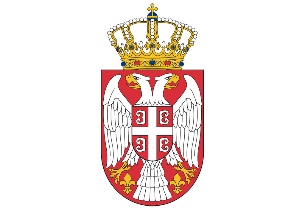 Република СрбијаАГЕНЦИЈА ЗА СПРЕЧАВАЊЕ КОРУПЦИЈЕБрој: 401-00-0051/23-03    Датум: 08.08.2023. године    Царице Милице 1   Б  е  о  г  р  а  дНазив Понуђача:Адреса и седиште Понуђача:ПИБ Понуђача:Матични број Понуђача:Име и презиме особе за контакт:Име и презиме одговорног лица:Електронска адреса Понуђача (имејл):Телефон и телефакс:Број рачуна и назив банке:Ред. бројОпис предмета набавкеЈединица мереКоличинаЈединична цена, без ПДВ-аПонуђена цена, без ПДВ-аАБВГДЂ = (Г х Д)1.Израда Акта о процени ризика у вези извођења радова на систему видео надзора и систему за контролу приступакомад12.Остали трошковипаушал----------Укупна понуђена цена, без ПДВ-а (Ђ1 + Ђ2):Укупна понуђена цена, без ПДВ-а (Ђ1 + Ђ2):Укупна понуђена цена, без ПДВ-а (Ђ1 + Ђ2):Укупна понуђена цена, без ПДВ-а (Ђ1 + Ђ2):Укупна понуђена цена, без ПДВ-а (Ђ1 + Ђ2):Износ ПДВ-а (________ %):Износ ПДВ-а (________ %):Износ ПДВ-а (________ %):Износ ПДВ-а (________ %):Износ ПДВ-а (________ %):Укупна понуђена цена, са ПДВ-ом:Укупна понуђена цена, са ПДВ-ом:Укупна понуђена цена, са ПДВ-ом:Укупна понуђена цена, са ПДВ-ом:Укупна понуђена цена, са ПДВ-ом:Датум:Потпис овлашћеног лицаДатум:Потпис овлашћеног лица